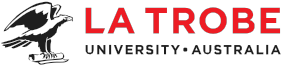 This form must be submitted at least 28 days before departure.  This form is not to be used by Undergraduates accessing La Trobe Abroad or Postgraduates applying for outside research or external candidature.Personal detailsUndergraduate	Postgraduate	La Trobe student numberSTUDENT TRAVEL FORMSTFFamily name	Given name(s) College	School Program of study or courseAustralian address (contact address in Australia)Street number and nameCity/town	Postcode	PhoneMobile	EmailPurpose of travel (add page if needed)Note: If the countries or cities to be visited have a DFAT travel advisory of level 3 or 4, justification of why this trip is essential must be attached AND a Travel Risk Assessment must be completed.  Travel Advisory level explained: http://smartraveller.gov.au/resources/travel-advice-explained.html It is a condition of approval that students are protected by travel insurance when travelling overseas. Travel detailsDate of Departure (dd/mm/yyyy) 	Date of Return (dd/mm/yyyy)Students are covered under the University’s travel insurance when travelling for study, field trips and/or research purposes, including limited personal/private travel undertaken in conjunction with the trip, details concerning all country and city destinations and dates should be shown above.Estimated cost of:Airfare                           $ Other Transport costs    $ Accommodation $ Conference fees             $ Incidentals                    $Total                              $University’s contribution to trip   $Is the University bearing 100% of the cost of the airfares, accommodation, fees, etc?	Yes	NoLecturer’s nameLecturer’s signatureStudent signature	Date (dd/mm/yyyy)Approval 	Name	Signature	Date (dd/mm/yyyy)Subject Coordinator (UG) / Supervisor (PG)Head of School (UG) / Graduate Research Coordinator (PG)Send completed forms to The Insurance Office; insurance@latrobe.edu.auCRICOS Provider 00115M · Privacy Policy: Details regarding collection, use, disclosure and access of personal information from this form are available from latrobe.edu.au/privacy or from your local student administration office, or by telephone at +61 3 9479 2005.November 2018 Version 1ICON 6593 · Page 1 of 1CountryCityDate fromDate toPurpose (e.g. conference, study, research, personal)